50 – Αναζήτηση εργασίαςΣκοποί:		- Ενημέρωση των προσφύγων για θέσεις εργασίας και ευκαιρίες απασχόλησης. 
- Εισαγωγή βασικών όρων και απλών προτάσεων που θα μπορούν να 	χρησιμοποιούν σε βιογραφικά σημειώματα, αιτήσεις πρόσληψης και 	επαγγελματικές συνεντεύξεις.Επικοινωνιακές καταστάσειςΑνταλλάσσουν πληροφορίες για θέσεις εργασίας.Συστήνονται.Επικοινωνούν με εργοδότες.ΥλικόΕικόνες που σχετίζονται με την επαγγελματική απασχόληση. Ένα απλό έντυπο βιογραφικού σημειώματος (CV).Εικόνες από επαγγελματικές συνεντεύξεις.Γλωσσικές δραστηριότητεςΔραστηριότητα 1Χρησιμοποιήστε τις εικόνες που σχετίζονται με την απασχόληση για να διευκολύνετε την ανταλλαγή ιδεών σχετικά με τους διάφορους επαγγελματικούς τομείς που ενδιαφέρουν την ομάδα π.χ. υγεία, λιανεμπόριο, εκπαίδευση, εστίαση, φροντίδα ή χειρωνακτικές εργασίες.Ρωτήστε τους πρόσφυγες για τις προηγούμενες εργασιακές εμπειρίες τους (επισημαίνοντας την αξία αυτών των εμπειριών).Έπειτα ρωτήστε τους σε ποιον τομέα θα ήθελαν να απασχοληθούν επαγγελματικά στο μέλλον.Δραστηριότητα 2Χωρίστε τους πρόσφυγες σε ομάδες, ανάλογα με τις εργασιακές προτιμήσεις τους.Χωρισμένοι σε ομάδες, οι πρόσφυγες συζητούν για τους τομείς όπου θα ήθελαν να απασχοληθούν και συγκεντρώνουν περισσότερες πληροφορίες, π.χ. Ποιες ικανότητες απαιτούν τα επαγγέλματα εστίασης; Απαιτούν συγκεκριμένα προσόντα; Αν ναι, ποια είναι αυτά τα προσόντα;Δώστε σε κάθε ομάδα ένα μεγάλο φύλλο χαρτί κι ένα στυλό και ζητήστε από όλες τις ομάδες να φτιάξουν το δικό τους αραχνοειδές διάγραμμα με τα διάφορα επαγγέλματα που, κατά τη γνώμη τους, σχετίζονται με το συγκεκριμένο τομέα απασχόλησης (βλ. το ακόλουθο παράδειγμα).Στη συνέχεια, η κάθε ομάδα παρουσιάζει το διάγραμμα που έφτιαξε και δίνεται η δυνατότητα στους υπόλοιπους να κάνουν ερωτήσεις και προτάσεις.Δραστηριότητα 3Δείξτε στους πρόσφυγες ένα απλό βιογραφικό σημείωμα.Ρωτήστε τους: Τι είναι αυτό που βλέπετε; Έχετε βιογραφικό σημείωμα στη γλώσσα σας; Τι γράφουμε σε αυτό; Υπάρχουν κάποιες λέξεις που δεν καταλαβαίνετε σε αυτό το έντυπο; Και διάφορα άλλα.Έπειτα οι πρόσφυγες συμπληρώνουν το έντυπο με τη βοήθειά σας, επισημαίνοντας κυρίως την προηγούμενη απασχόληση και εμπειρία κατάρτισής τους.Δραστηριότητα 4Χρησιμοποιώντας τις εικόνες, μιλήστε για τις επαγγελματικές συνεντεύξεις:Περιγράψτε τις εικόνες με απλά λόγια.Τι λένε στη γλώσσα τους σε ανάλογες περιπτώσεις;Δραστηριότητα 5Οι πρόσφυγες φαντάζονται ότι παρακολουθούν μια συνέντευξη που σχετίζεται με το είδος της εργασίας για το οποίο μίλησαν στη δεύτερη δραστηριότητα. Διαβάστε τους έναν ενδεικτικό διάλογο όπως ο ακόλουθος ή, αν έχετε τη δυνατότητα, βάλτε τους να ακούσουν έναν ηχογραφημένο διάλογο:A. Καλημέρα.B. Καλημέρα, καλωσήρθες. Πες μου, πώς ονομάζεσαι και από πού κατάγεσαι;A. Ονομάζομαι Φαρούκ και είμαι Πακιστανός.B. Πόσο χρονών είσαι;A. 27.B. Τι εργασιακή εμπειρία έχεις;A. Εργαζόμουν σαν οδηγός στο Πακιστάν. Στην Ιταλία, εργάστηκα για κάποια μικρά διαστήματα σαν σερβιτόρος.B.Τι δουλειά θα ήθελες να κάνεις;A. Θα ήθελα να συνεχίσω να δουλεύω στο χώρο της εστίασης.Ελέγξτε το βαθμό κατανόησης των προσφύγων κι έπειτα, οργανώστε παιχνίδια ρόλων: Ο Α είναι εργοδότης και ο Β είναι το άτομο που δίνει συνέντευξη για δουλειά. Ο Β μπορεί να αναφερθεί στο βιογραφικό της δραστηριότητας 3. Στην αρχή, παίξτε εσείς το ρόλο του Α. Έπειτα συνεχίζουν οι πρόσφυγες ακολουθώντας το παράδειγμα, χωρισμένοι σε ζευγάρια (φροντίστε να τους αφήνετε αρκετό χρόνο για να προετοιμάζονται).Ιδέες που μπορείτε να εφαρμόσετε για πρόσφυγες με χαμηλό επίπεδο αλφαβητισμούΖητήστε από τους πρόσφυγες με χαμηλό επίπεδο αλφαβητισμού να αντιγράψουν το επάγγελμα/τα της επιλογής τους σε καρτέλες.Ζητήστε τους να συμπληρώσουν μόνο το πρώτο μέρος του βιογραφικού σημειώματος, δηλ. τα βασικά προσωπικά τους στοιχεία.Ενδεικτικό υλικόΕικόνες με επαγγέλματαΑπλό έντυπο βιογραφικού σημειώματος (CV)Εικόνες επαγγελματικών συνεντεύξεωνΠαράδειγμα αραχνοειδούς διαγράμματος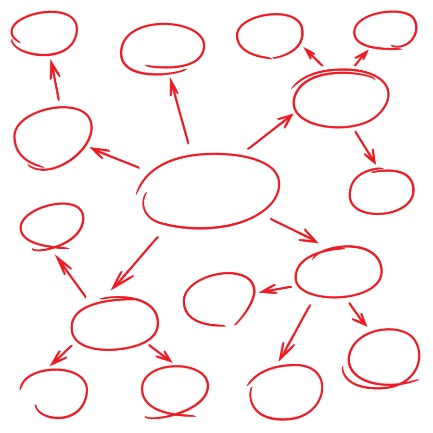 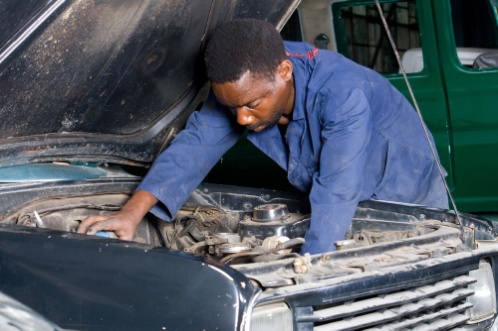 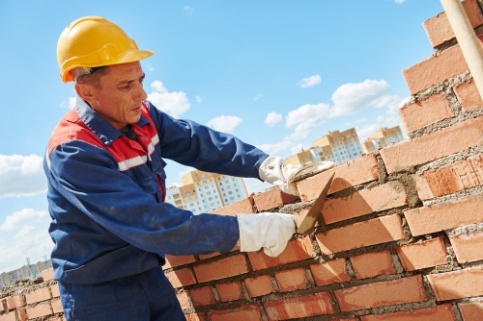 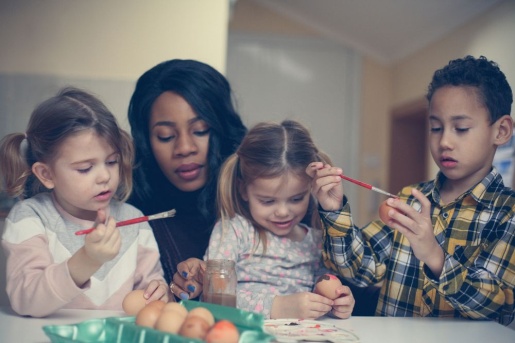 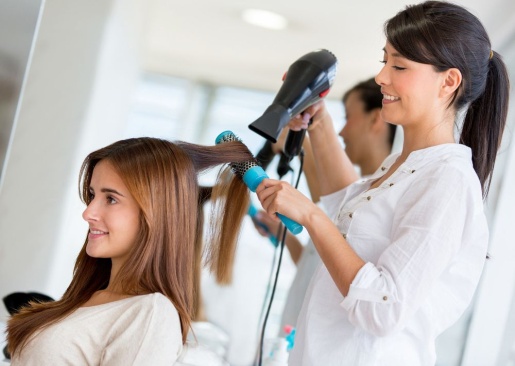 1Όνομα και επώνυμο2Τόπος και ημερομηνία γέννησης3Εθνικότητα4Διεύθυνση στη χώρα υποδοχής5Στοιχεία επικοινωνίας (e-mail, αριθμός κινητού, …)6Εκπαίδευση7Εργασιακή εμπειρία και επαγγελματική κατάρτιση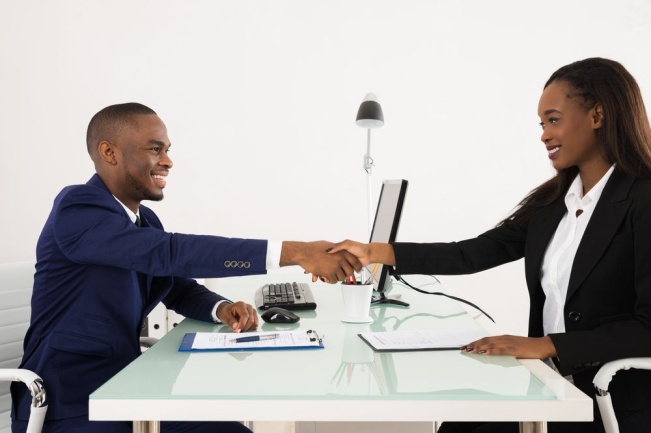 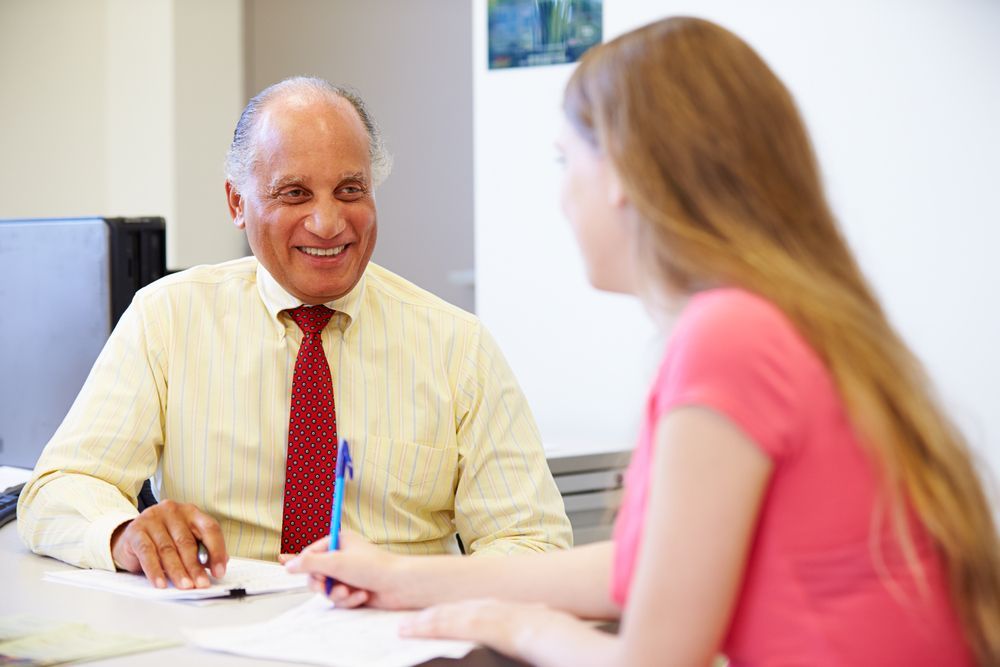 